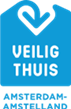 Verzoek tot voorlichtingAanmeldformulierBedankt voor uw aanvraag. Wij nemen uw aanvraag in behandeling u ontvangt binnen 2 werkdagen een reactie van ons.Uw gegevensOrganisatie:
Adres (voorlichting):                        Naam + functie contactpersoon: Telefoonnummer : Emailadres:      Gegevens voorlichtingDatum(in overleg) : Tijd (in overleg: Stadsdeel:Nieuw West WestNoordZuid/ Diemen/Uithoorn/Ouder- AmstelZuidoostOost/ZuidoostCentrum/Amstelveen/AalsmeerDoelgroep – wie zijn de deelnemers: Aantal deelnemers:  Beamer aanwezig: Laptop aanwezig: Geluid aanwezig: Korte toelichting: 